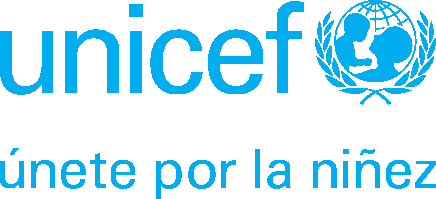 CONVOCATORIA PÚBLICAEl Fondo de las Naciones Unidas para la Infancia (UNICEF) requiere contratar los servicios de un profesional para el siguiente servicio de consultoría: Apoyo a las actividades de evaluación de la oficina de UNICEF en Bolivia (Consultor de Evaluación)Sede de la consultoría en La Paz Referencia: 26-22-OCM5-HRLas personas interesadas deben registrarse y postular en la página web http://www.oportunidades.onu.org.bo  donde pueden encontrar la información en extenso. Deben colgar en dicho sitio web una carta de intención conforme se especifica en los Términos de Referencia hasta el miércoles 20 de Abril de 2022, indicando claramente el código de referencia de la consultoría de su interés (26-22-OCM5-HR).No se recibirá documentación por email o en copia dura en nuestras oficinas; solamente se tomará contacto con los candidatos que cumplan los requisitos.“Naciones Unidas no establece restricciones en cuanto a la elegibilidad de hombres ni mujeres de ninguna nacionalidad ni cultura para participar en condiciones de igualdad y en cualquier carácter en las funciones de sus órganos principales y subsidiarios. Fomenta la candidatura de mujeres e individuos de grupos sociales minoritarios, grupos indígenas y personas con capacidades diferentes. No solicita ni revisa información referida a VIH o SIDA de posibles postulantes y no discrimina sobre el estado serológico de VIH.”